Pierpont Bay Yacht Club   Santa Cruz Island 2023Dates;  FRI-. SUN. Aug 4-6 2023	Destination : Pelican Bay or Fry’sContact: Andy Fried (818) 427-0871 andyfried@earthlink.netMonitor channel 16; Working channel 68EVENTS: Sail or power out Fri. AM.  Anchor, explore, fish, kayak, maybe hike. Potluck Sat night. Sail back on Sunday. Landing permit required for each boat if anyone wants to go ashore.  To apply for landing permit go (https:www.nature.org/cruzpermit.)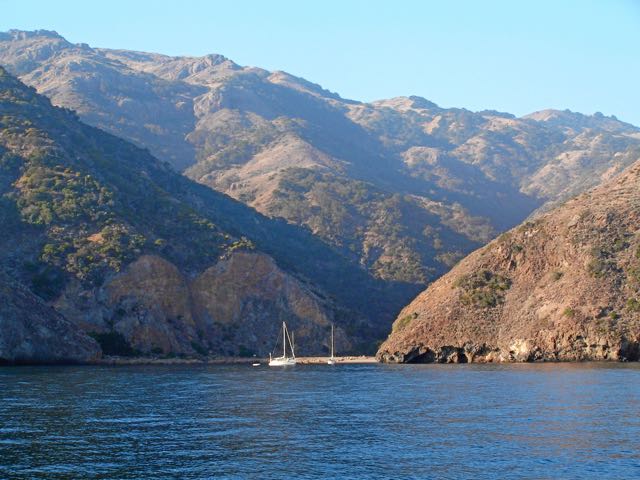                    Fry’s harbor.